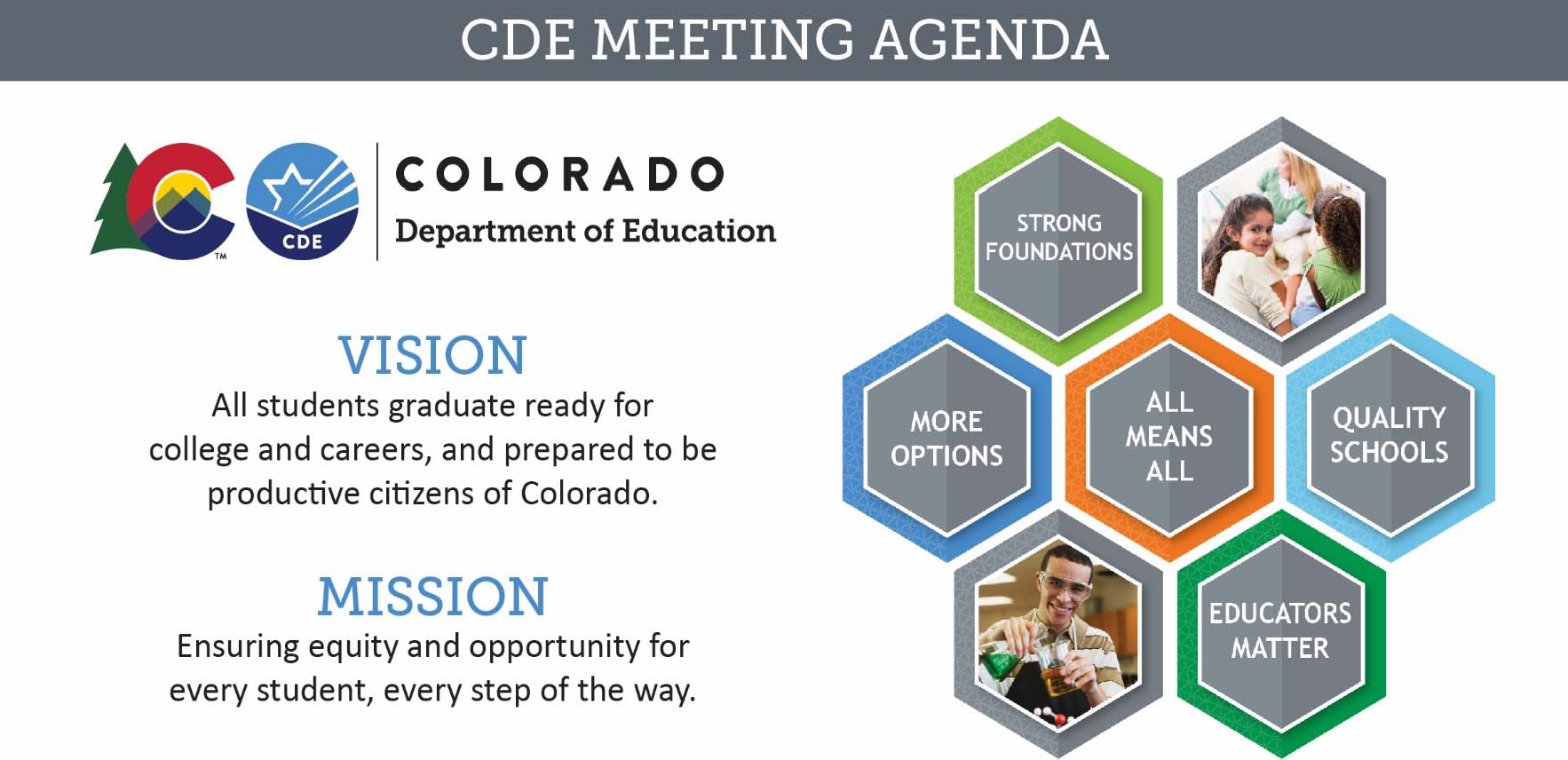 Meeting Logistics & Desired OutcomesAgenda Items and Next StepsCDE Values: All Students, Collaboration, Communication, Customer Service, Honesty, Innovation, Integrity, Respect, Transparency.MEETING:Technical Advisory Panel for Longitudinal GrowthDATE & TIME:Thursday, August 31, 1:00-4:00pmON‐LINE ZOOM LOG‐IN:  https://us02web.zoom.us/j/81677359043?pwd=UGFmc3cvQ3JSemlyV3BCcHlDeTJydz09MEETING LEADS:Ryan Marks (Chair); Marie Huchton (CDE); Aislinn Wales (CDE)MEETING PARTICIPANTS:(Who most needs to attend?)TAP: Norman Alerta, David Bahna, Jonathan Dings, Carol Eaton, Anne Egan, Grant Guyer, Matt Klausmeier, Ryan Marks, Ross Morgan, Joshua Quick, Van Schoales, Ben Shear, Susan Thomas, Scott WeldonCDE: Rhonda Haniford, Marie Huchton, Aislinn Wales, Lisa Medler, B Sanders, Daniel ManganMEETING OBJECTIVES:(Is a meeting necessary to accomplish the objectives?)Provide information and receive feedback concerning:Higher Bar Sub-IndicatorsTIMEAGENDA ITEMNOTES/NEXT STEPS1:00‐1:30Welcome and Introduction to New MembersRyan MarksInformation Item1:30-2:30Accountability Updates (e.g., 1241 Taskforce, frameworks)Lisa Medler Information item2:30-2:40BreakBreak2:40-3:50Higher Bar Sub-IndicatorsMarie HuchtonFeedback item3:50-4:00Future Items, Public Comments, Close MeetingRyan Marks*Next Meeting: October 5th, 1-4pm